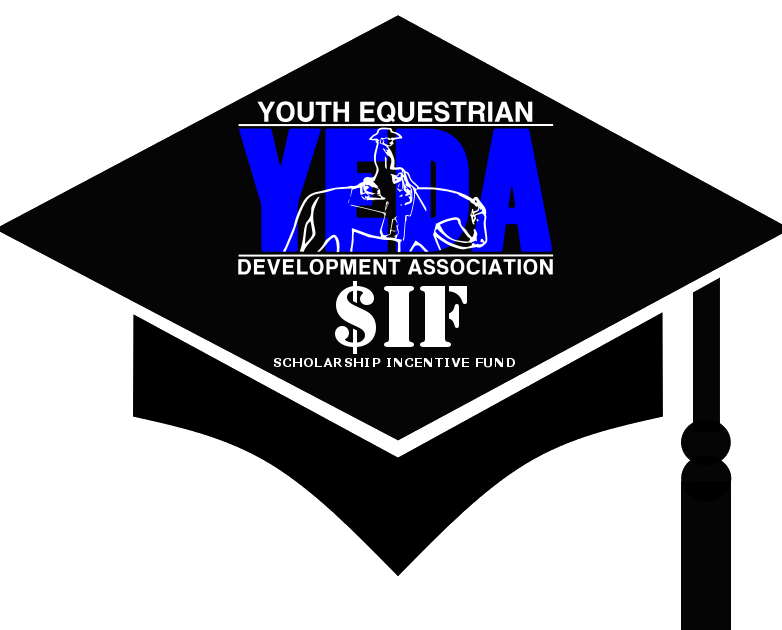 Foundation Scholarship Fundraiser Show Garwood Arena
March 2-3, 20242538 Middleton Rd, Columbiana, OH 44408www.showyeda.com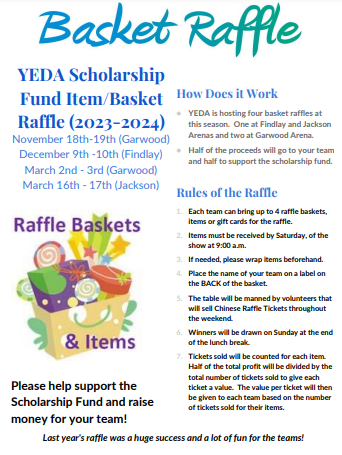 
Time Schedule7:00am Coaches Meeting/ Draw Horses8:00am Schooling of Horses 9:00 am Competition Begins:CLASS ORDER SUBJECT TO CHANGE BUT THE DAY THE CLASS IS OFFERED WILL NOT BE CHANGED Class 1 Elementary Pearl Rail Horsemanship Class 2 Elementary Pearl Pattern HorsemanshipClass 3 Junior High Opal Rail Horsemanship Class 4 Junior High Opal Pattern Horsemanship Class 5 Junior High Emerald Rail HorsemanshipClass 6 Junior High Emerald Pattern HorsemanshipClass 7 Junior High Ruby Rail Horsemanship Class 8 Junior High Ruby Pattern Horsemanship Class 9 Junior High Sapphire Pattern/Rail Horsemanship Class 10 Junior High Sapphire Division Ranch Riding HorsemanshipClass 11 Senior High Opal Rail Horsemanship Class 12 Senior High Opal Pattern Horsemanship Class 13 Senior High Emerald Rail HorsemanshipClass 14 Senior High Emerald Pattern Horsemanship Class 15 Senior High Ruby Rail Horsemanship Class 16 Senior High Ruby Pattern Horsemanship Class 17 Senior High Sapphire Division Pattern/Rail Horsemanship Class 18 Senior High Sapphire Division Ranch Riding HorsemanshipClass 19 Senior High Diamond Pattern/Rail HorsemanshipClass 20 Senior High Diamond Division - Reining Class 21 Amber Division—Rail Horsemanship walk only assisted. Class 22 Amber Division Pattern Horsemanship walk only assisted. Class 23 Amber Division—Rail Horsemanship walk only independent. Class 24 Amber Division—Pattern Horsemanship walk only independent. Class 25 Topaz Division—Rail Horsemanship walk/trot assisted. Class 26 Topaz Division—Pattern Horsemanship walk/trot assisted. Class 27 Topaz Division—Rail Horsemanship walk/trot independent. Class 28 Topaz Division—Pattern Horsemanship walk/trot independent.Class 29 Alumni Opal Division—Rail Horsemanship Class 30 Alumni Opal Division—Pattern Horsemanship Class 31 Alumni Emerald Division—Rail Horsemanship Class 32 Alumni Emerald Division—Pattern Horsemanship Class 33 Alumni Sapphire Division—Rail/Pattern Horsemanship Class 34 Alumni Sapphire Division—Ranch RidingClass 35 Diamond Elite Horsemanship (Optional) 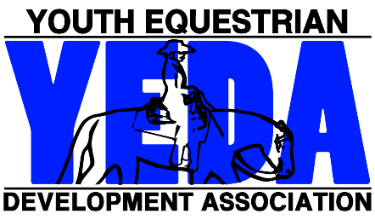 Our mission is to provide an equestrian riding program for youth students, via both instructional and experiential learning opportunities. To accomplish this, we will engage in equestrian competitions, instructional clinics, networking events and occasions for recruitment that includes but not limited to scholarship disbursements.Show OfficialsJudges:                   Judge A: Steve Shank			Judge B: Brandon MorinRing Stewards: Jay Lanzer & Brandy NapierShow Steward: Lisa MillerShow Manager: Debbie ArnoldShow Secretary: Haley HartschuhAssistant Show Secretary: Brigette BrubakerAnnouncer: Spencer DillingerMedical: TBAPatterns: ON SATURDAY: Pattern #13 will be used for the Diamond Elite class. The pattern book can be found on SHOWYEDA.com Accommodations:Host Hotel: Holiday Inn Express & Suites 10111 Market St, North Lima, OH 44452. Phone: (330) 549-0070.Entry Information, Deadlines, and Scratch Refund Policy:Entries will not be accepted without payment.Open date for entries January 15, 2024 The due date for entries is February 17, 2024It is suggested to send entries in ASAP, shows can fill up fast! Entries received after the due date may not be accepted.  Entries are $90 per class plus a $10 office fee per class. For a total of $100 per class. The office fee will not be refunded in the event of a pre or post close date scratch.   Note: rented ride fees will not refunded after the close date. R40.04 Number of Entries and Limiting Entries No show should exceed 250 rides per day. Entries will be accepted on a first come basis. Meaning that entries will only be considered accepted once originals are received with horse description or horse payment and total payment for entries. Emailing entries is helpful however this will not be considered an official entry. Teams are limited to 42 total entries between Jr and Sr high teams. EWD, Pearl and Alumni entries do not count toward the total number of entries (R1.01 B) Show committees may accept additional entries in the Jr and Sr high divisions from one team if the show has not exceeded the maximum number of entries by closing date.In the event that the maximum entries are reached entries will be accepted on a first come basis. Meaning that entries will only be considered accepted once originals are received with horse description or horse payment and total payment for entries. Emailing entries is helpful however this will not be considered an official entry. The Closing Date is the date in which the program will be published and any changes after the closing date will not be in the official program and will be hand written in at the coaches meeting. The closing date for the show is February 23, 2024In the event you have a scratch prior to the closing date, use the Scratch and Refund Request Form to ensure a full refund.  Remember, this document needs to completed in its entirety AND received by the show secretary by 5:00pm of the closing date to ensure a refund.Entry fees for scratches occurring after the closing date/time, will be refunded only under extraordinary circumstances.  If you feel your rider/s circumstances rise to this level, you may complete a Scratch and Refund Request Form located under Coaches Forms on the YEDA Website.SubstitutionsSubstitutions will be permitted providing they comply with ALL the below mentioned parameters:Same DaySame DivisionSame ClassPaymentPlease make checks payable to YEDAAny ‘Adds’ must be accompanied by paymentWhen possible, please avoid writing multiple checks.Rent and/or Provide a HorseOne horse is required for every nine rides.  For example, one rider competing in both rail and pattern class will equal two rides. Per Rule 12.05 Horses that are considered height weight horses as defined (R16.01) will only be eligible to cover six rides. Rented ride fees are not refunded after the close date. If you are unable to provide enough horses to meet the needs of your entries, you may rent rides at the cost of $40 each.Height/Weight:Please take note the height/weight notification box. The show committee will follow the YEDA rulebook suggestion for Height/Weight riders. The limits for slight/older horses will be 5’9” – 160#. Height weight for Horses/Ponies 13.3 to 14.2 it is 5’5” – 135#. If the rider exceeds these either of these limits please mark the appropriate check box on the entry form. This will bring the rider to attention so that the riders height and weight can be observed in the database. This same column is also offered on the horse description page to note which horses need to be height/weight horses. Horses who are height/weight horses are horses whom it is bad for their health or carry a rider of a size greater than 5’9” and/or 160#. Or a horse/pony between the size of 13.3 – 14.2, will have the limits of 5’5” – 135#.The Diamond Elite class will be offered at this horse show. Full payment of $50 will be due at the show. There is no rented ride fee for Diamond Elite.Foundation Scholarship Show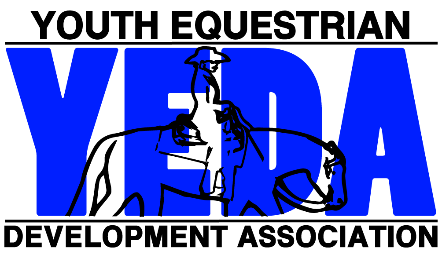 March 2-3, 2024Junior High TeamEach Team Entry Form must contain the following statement to be signed by the Coach/ designated representative of each member team making entry.This entry constitutes an agreement and affirmation that the team, riders, coaches, trainers and/or any affiliate, agent, and/or representative of the aforementioned individuals making entries (hereinafter collectively referred to as “Exhibitor(s)”), shall accept and abide by the rules of YEDA and of the Show, that each rider is eligible as entered. Exhibitors certify that each rider is eligible for competition in the level entered, and that Exhibitors will accept any rulings of the YEDA with respect to their conduct as final and beyond contestation. Additionally, Exhibitors agree to defend and hold YEDA, its directors, official, employees, and all persons, stables, and/or other entities providing facilities, horses or equipment for YEDA Shows and activities (hereinafter collectively referred to as “YEDA & Affiliates”), harmless for any claim action, or suit, including claim, action, or suit for injury, property damage, or death sustained during participation in the show by the entity, his/her coach, trainer or visitors. Furthermore, Exhibitors hereby acknowledge and recognize that competing in YEDA and event and/or show is an inherently dangerous activity and may result in substantial and serious injury, including but not limited to, maiming, paralysis, and/or death, and that all of the aforementioned individuals openly and freely accept all of the potential risks association with participation in YEDA events/shows. Accordingly Exhibitors agree to waive, release, and hold harmless the YEDA & Affiliates from any and all actions, causes of action, suits, debts, promises, damages, judgments, claims, and/or demands whatsoever, in law and/or equity. In making entry into YEDA Competition or event, team and/or individuals explicitly indemnify YEDA & Affiliates from any threatened and/or actual liability, and agree to defend YEDA & Affiliates from the same.Coaches Signature: ____________________________________________________________  Date: ________________Foundation Scholarship Show March 2-3, 2024Senior High Team Each Team Entry Form must contain the following statement to be signed by the Coach/ designated representative of each member team making entry.This entry constitutes an agreement and affirmation that the team, riders, coaches, trainers and/or any affiliate, agent, and/or representative of the aforementioned individuals making entries (hereinafter collectively referred to as “Exhibitor(s)”), shall accept and abide by the rules of YEDA and of the Show, that each rider is eligible as entered. Exhibitors certify that each rider is eligible for competition in the level entered, and that Exhibitors will accept any rulings of the YEDA with respect to their conduct as final and beyond contestation. Additionally, Exhibitors agree to defend and hold YEDA, its directors, official, employees, and all persons, stables, and/or other entities providing facilities, horses or equipment for YEDA Shows and activities (hereinafter collectively referred to as “YEDA & Affiliates”), harmless for any claim action, or suit, including claim, action, or suit for injury, property damage, or death sustained during participation in the show by the entity, his/her coach, trainer or visitors. Furthermore, Exhibitors hereby acknowledge and recognize that competing in YEDA and event and/or show is an inherently dangerous activity and may result in substantial and serious injury, including but not limited to, maiming, paralysis, and/or death, and that all of the aforementioned individuals openly and freely accept all of the potential risks association with participation in YEDA events/shows. Accordingly Exhibitors agree to waive, release, and hold harmless the YEDA & Affiliates from any and all actions, causes of action, suits, debts, promises, damages, judgments, claims, and/or demands whatsoever, in law and/or equity. In making entry into YEDA Competition or event, team and/or individuals explicitly indemnify YEDA & Affiliates from any threatened and/or actual liability, and agree to defend YEDA & Affiliates from the same.Coaches Signature: ____________________________________________________________  Date: ________________Foundation Scholarship ShowMarch 2-3, 2024 Non-Team Classes (Pearl & Alumni) Each Team Entry Form must contain the following statement to be signed by the Coach/ designated representative of each member team making entry.This entry constitutes an agreement and affirmation that the team, riders, coaches, trainers and/or any affiliate, agent, and/or representative of the aforementioned individuals making entries (hereinafter collectively referred to as “Exhibitor(s)”), shall accept and abide by the rules of YEDA and of the Show, that each rider is eligible as entered. Exhibitors certify that each rider is eligible for competition in the level entered, and that Exhibitors will accept any rulings of the YEDA with respect to their conduct as final and beyond contestation. Additionally, Exhibitors agree to defend and hold YEDA, its directors, official, employees, and all persons, stables, and/or other entities providing facilities, horses or equipment for YEDA Shows and activities (hereinafter collectively referred to as “YEDA & Affiliates”), harmless for any claim action, or suit, including claim, action, or suit for injury, property damage, or death sustained during participation in the show by the entity, his/her coach, trainer or visitors. Furthermore, Exhibitors hereby acknowledge and recognize that competing in YEDA and event and/or show is an inherently dangerous activity and may result in substantial and serious injury, including but not limited to, maiming, paralysis, and/or death, and that all of the aforementioned individuals openly and freely accept all of the potential risks association with participation in YEDA events/shows. Accordingly Exhibitors agree to waive, release, and hold harmless the YEDA & Affiliates from any and all actions, causes of action, suits, debts, promises, damages, judgments, claims, and/or demands whatsoever, in law and/or equity. In making entry into YEDA Competition or event, team and/or individuals explicitly indemnify YEDA & Affiliates from any threatened and/or actual liability, and agree to defend YEDA & Affiliates from the same.Coaches Signature: ____________________________________________________________  Date: ________________Foundation Scholarship ShowSaturday, March 2, 2024 Non-Team Classes (EWD)*EWD Riders will have the option to show two classes. They can choose to show both classes or one class. Their horse they draw will be the SAME for both classes, and classes will run back-to-back, the rider will not dismount between classes. Due to this these rides will only be counted as ONE ride when it comes to horse ratios and rented ride costs. If the rider chooses to only complete one class, this will still count as ONE ride for rented ride costs and ratios.* Each Team Entry Form must contain the following statement to be signed by the Coach/ designated representative of each member team making entry.This entry constitutes an agreement and affirmation that the team, riders, coaches, trainers and/or any affiliate, agent, and/or representative of the aforementioned individuals making entries (hereinafter collectively referred to as “Exhibitor(s)”), shall accept and abide by the rules of YEDA and of the Show, that each rider is eligible as entered. Exhibitors certify that each rider is eligible for competition in the level entered, and that Exhibitors will accept any rulings of the YEDA with respect to their conduct as final and beyond contestation. Additionally, Exhibitors agree to defend and hold YEDA, its directors, official, employees, and all persons, stables, and/or other entities providing facilities, horses or equipment for YEDA Shows and activities (hereinafter collectively referred to as “YEDA & Affiliates”), harmless for any claim action, or suit, including claim, action, or suit for injury, property damage, or death sustained during participation in the show by the entity, his/her coach, trainer or visitors. Furthermore, Exhibitors hereby acknowledge and recognize that competing in YEDA and event and/or show is an inherently dangerous activity and may result in substantial and serious injury, including but not limited to, maiming, paralysis, and/or death, and that all of the aforementioned individuals openly and freely accept all of the potential risks association with participation in YEDA events/shows. Accordingly Exhibitors agree to waive, release, and hold harmless the YEDA & Affiliates from any and all actions, causes of action, suits, debts, promises, damages, judgments, claims, and/or demands whatsoever, in law and/or equity. In making entry into YEDA Competition or event, team and/or individuals explicitly indemnify YEDA & Affiliates from any threatened and/or actual liability, and agree to defend YEDA & Affiliates from the same.Coaches Signature: ____________________________________________________________  Date: ________________Foundation Scholarship ShowMarch 2-3, 2024Horse Description Form Entries will not be accepted without the inclusion of a YEDA Horse Description FormIf you need more room for more horses print additional forms. Or extend the page using the inserting rows below tool. Account Summary 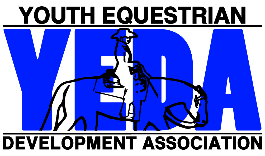 Foundation Scholarship ShowMarch 2-3, 2024Team: ___________________________________________________________Please make checks payable to: YEDA		Due date for entries and payment is: November 18, 2023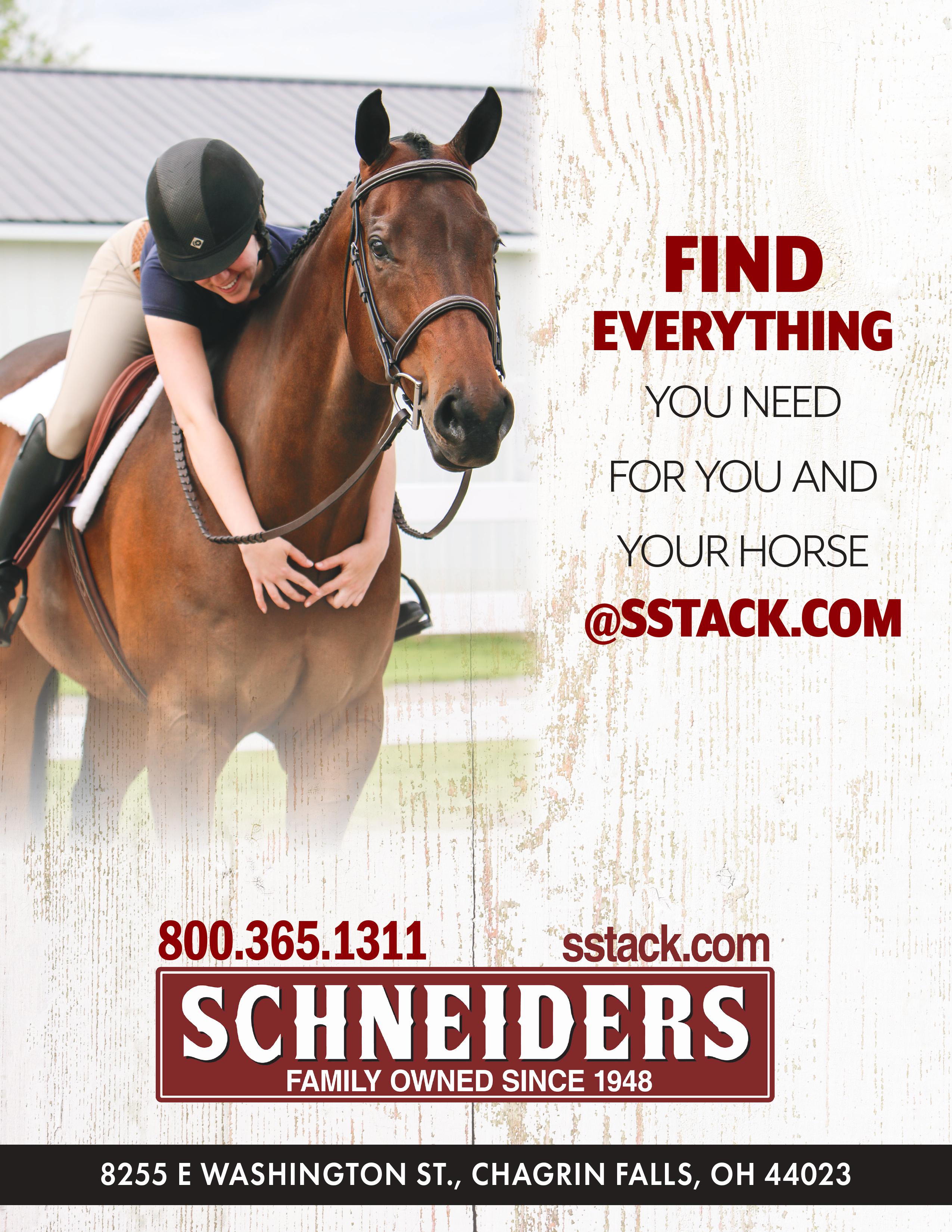 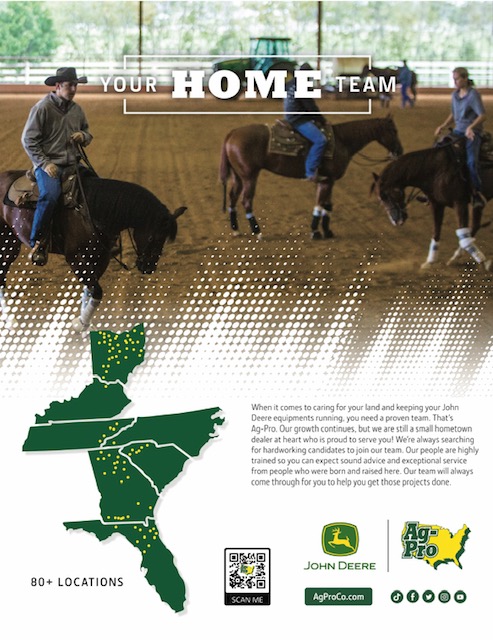 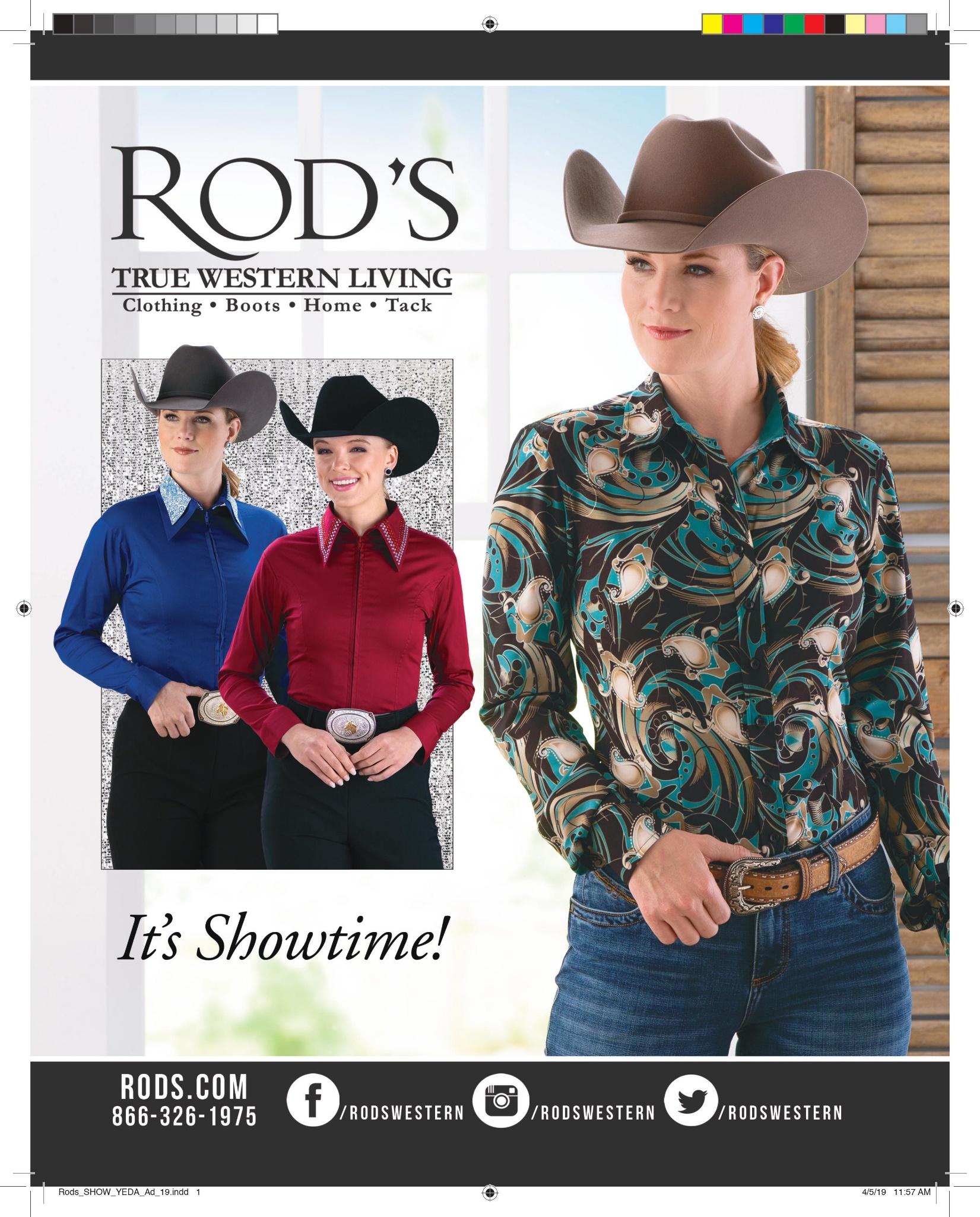 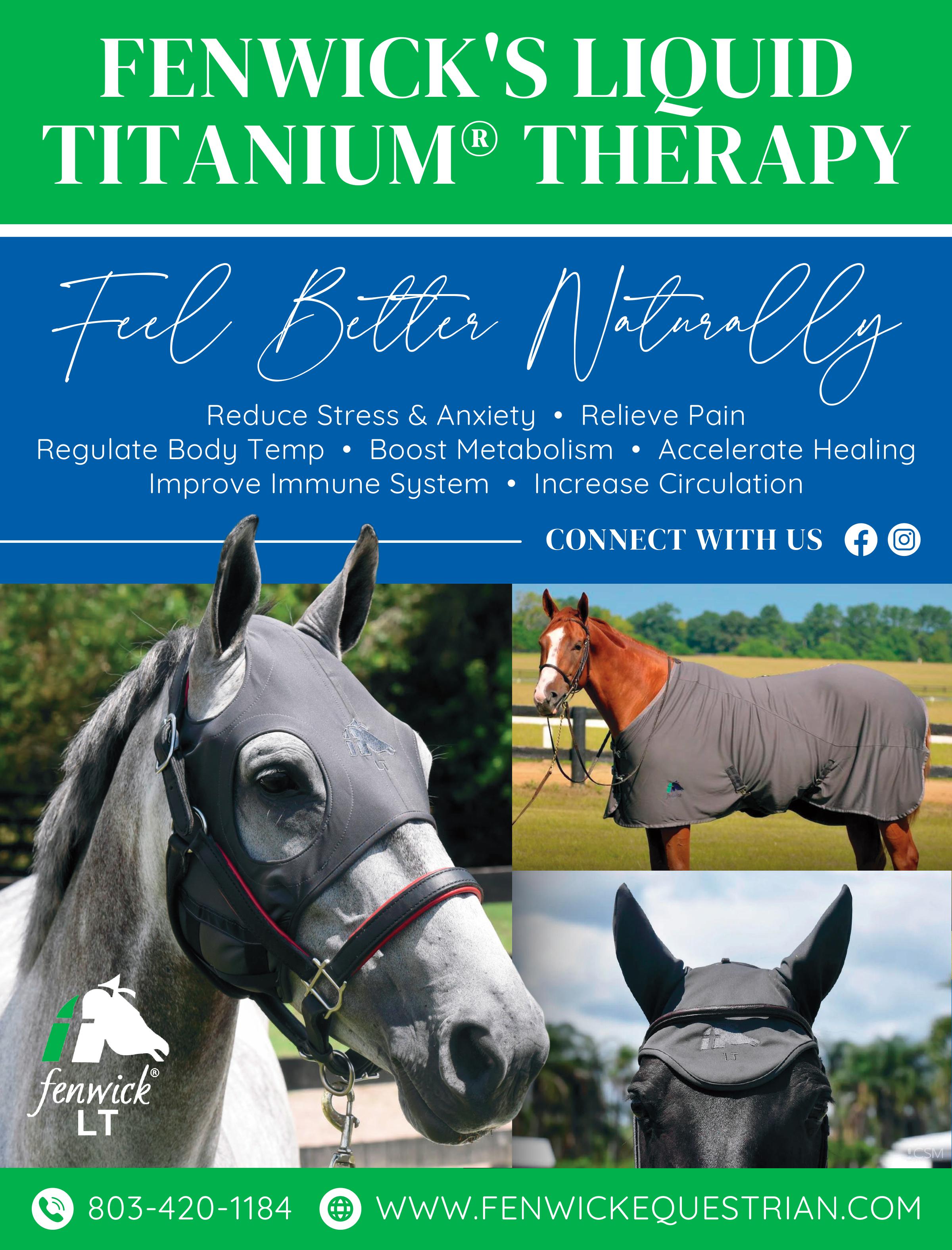 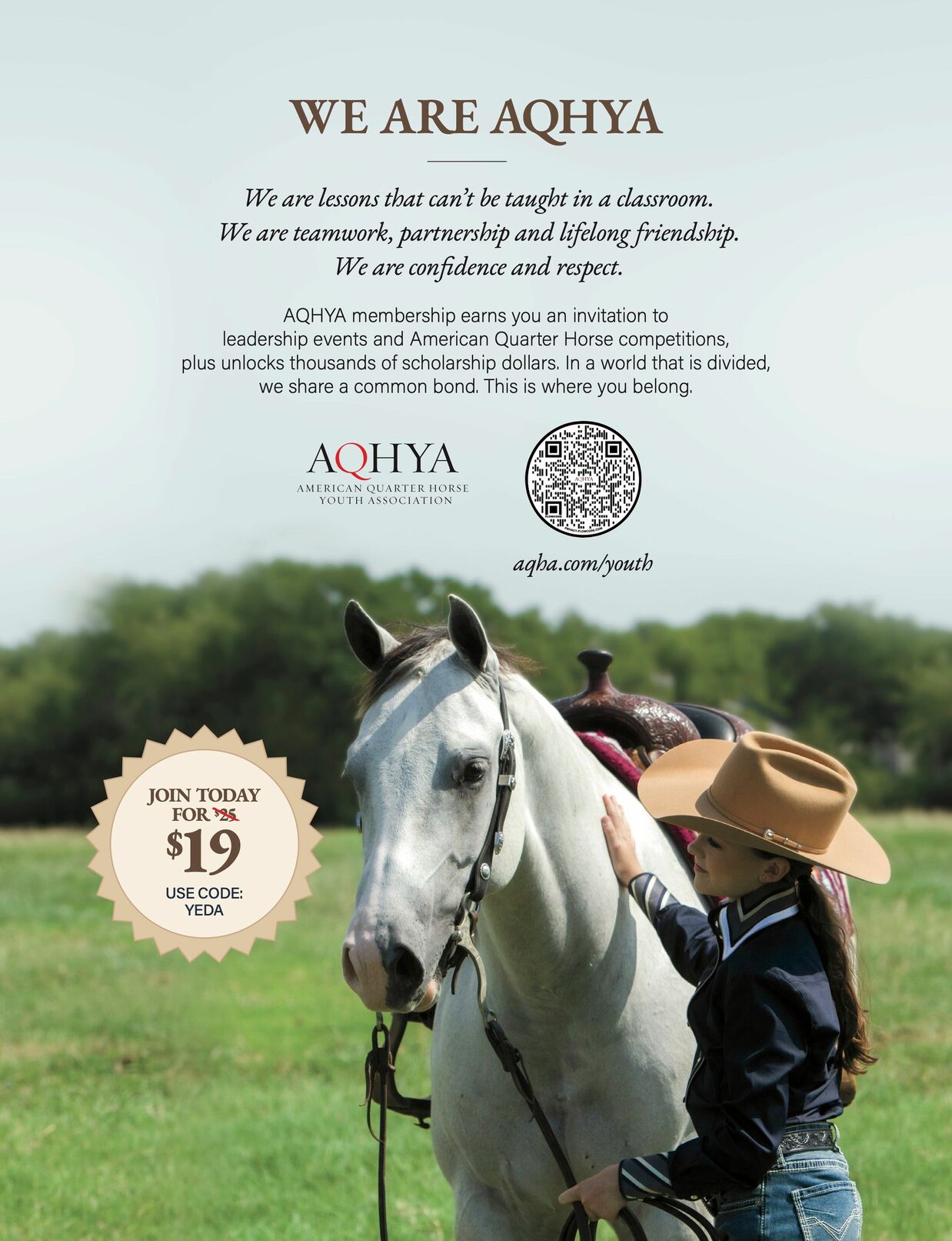 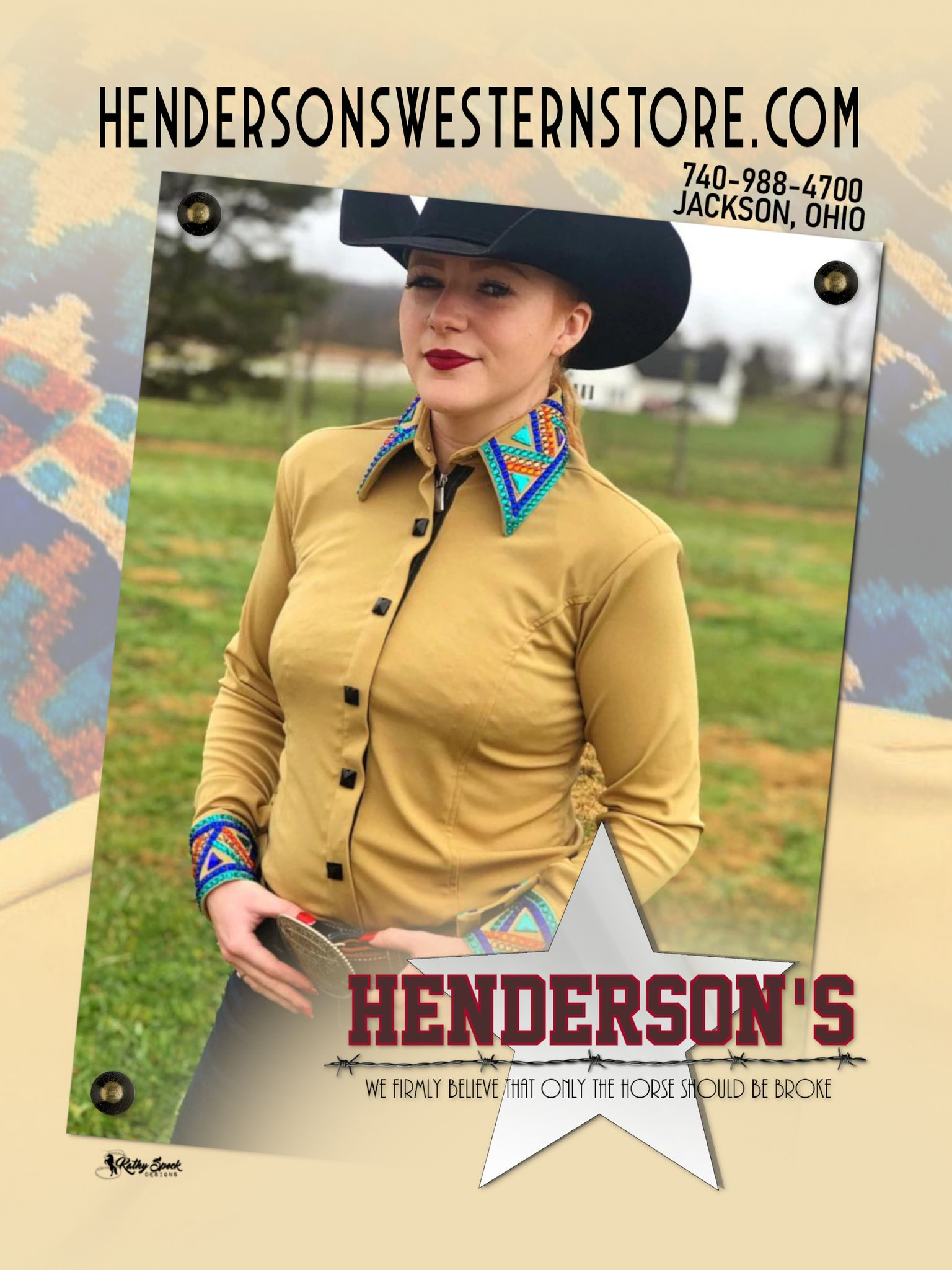 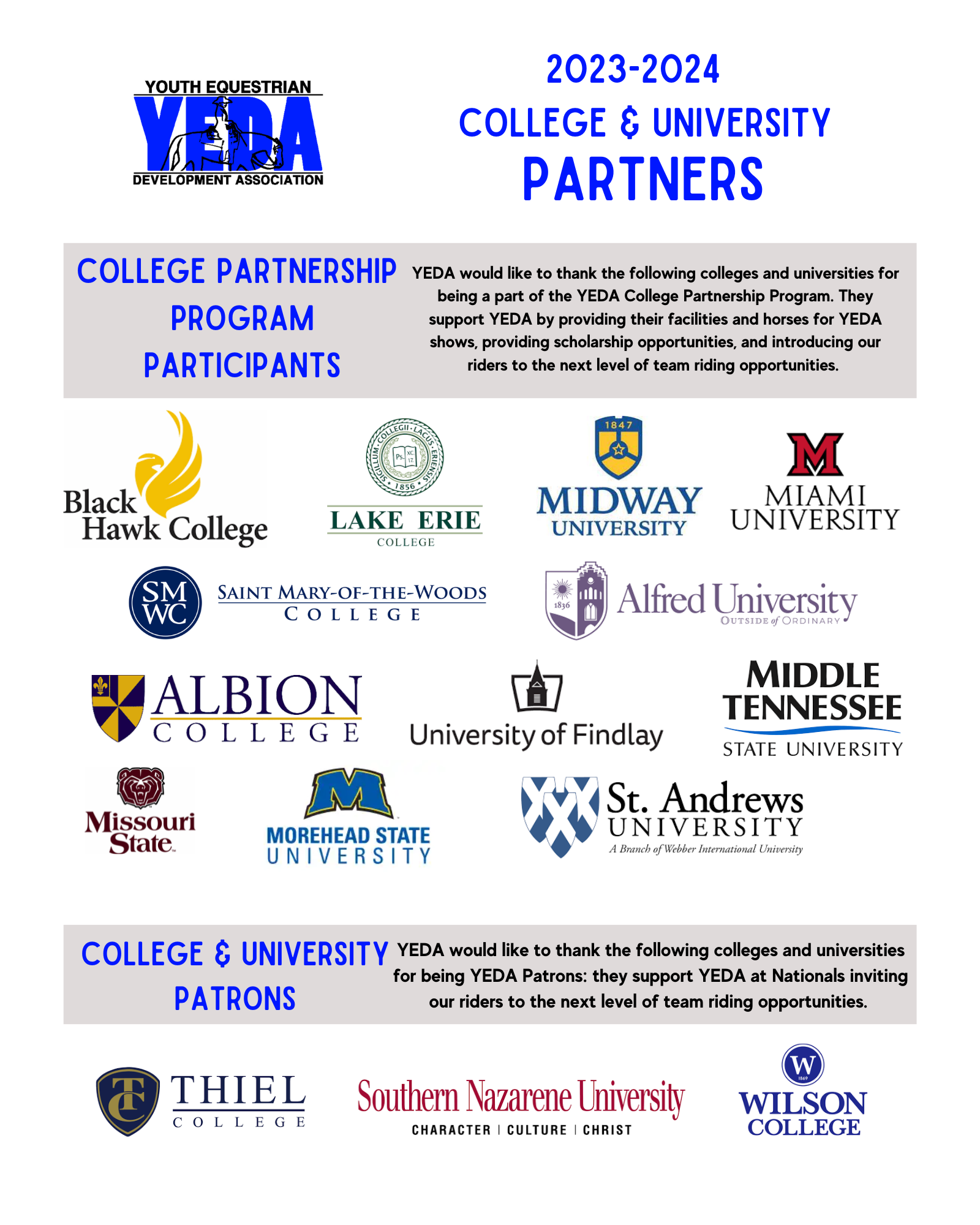 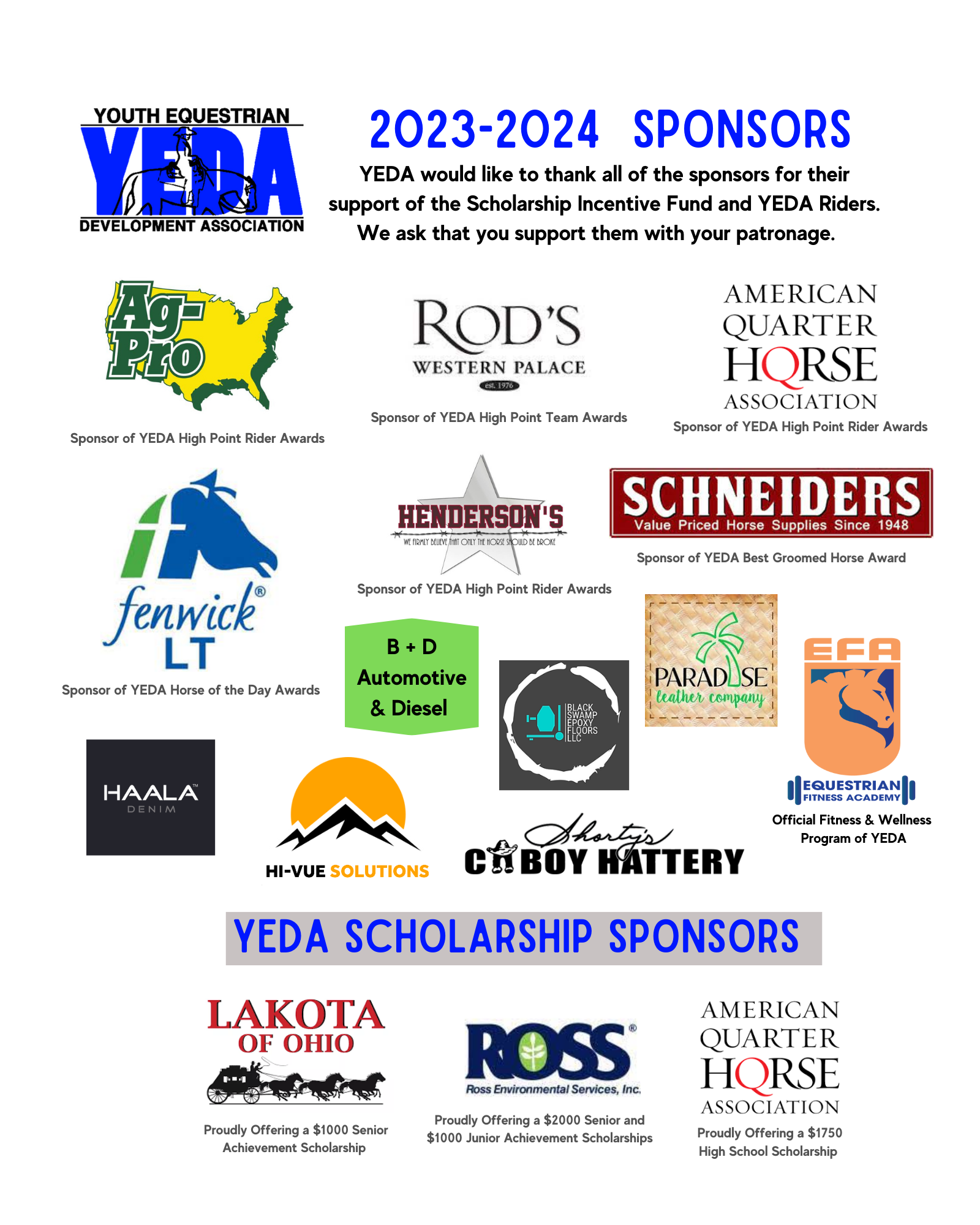 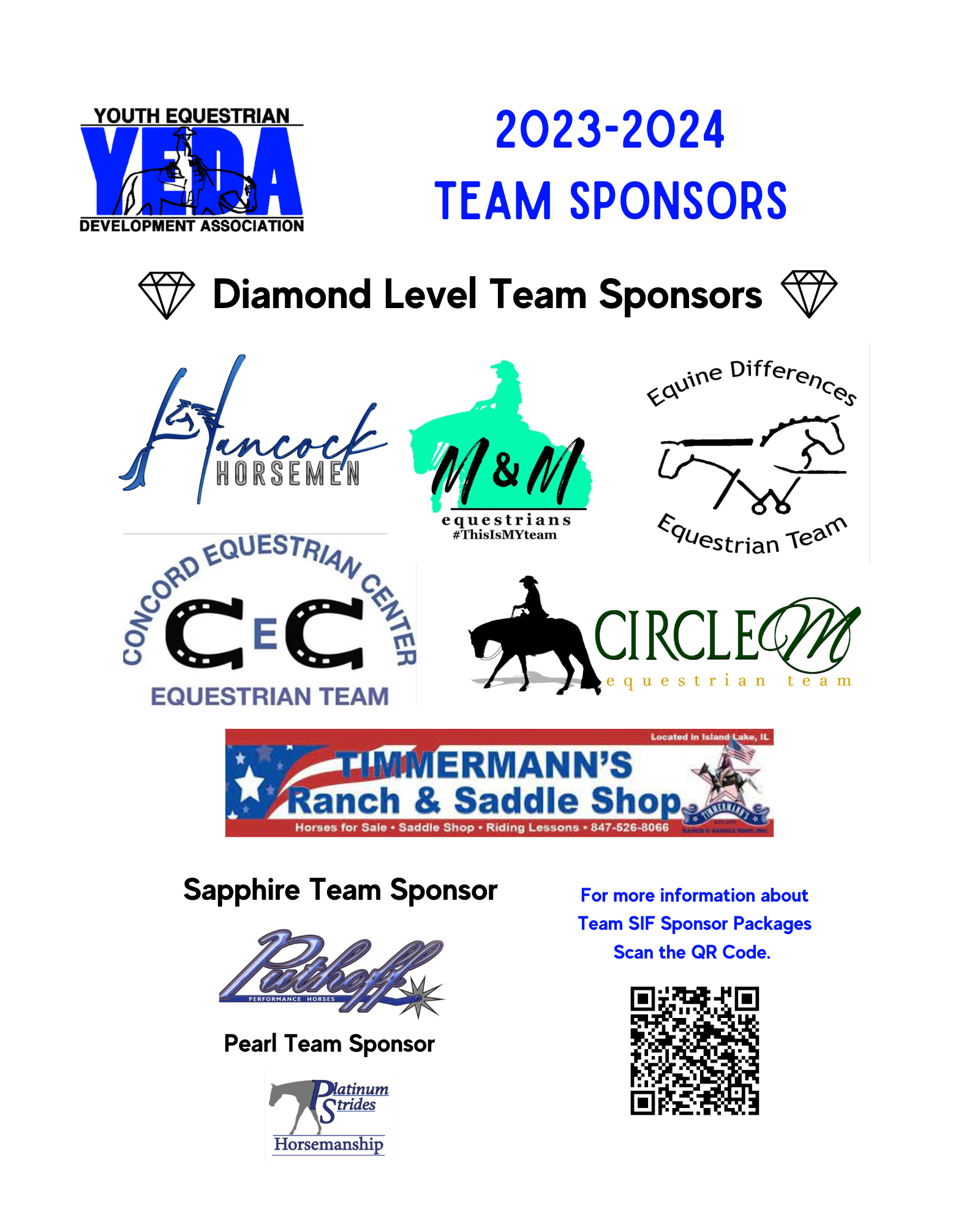 ClassDayPatternSenior High Diamond ReiningSaturdayYEDA 9Senior High Diamond Pattern/Rail HorsemanshipSaturday9Junior & Senior & Alumni High Sapphire Ranch RidingSunday9Junior & Senior & Alumni High Sapphire Pattern/Rail HorsemanshipSunday9Junior & Senior High Ruby Pattern HorsemanshipSunday9Junior & Senior & Alumni High Emerald Pattern HorsemanshipSaturday9Junior & Senior & Alumni High Opal Pattern HorsemanshipSunday9Elementary Pearl Pattern Horsemanship Saturday9EWD Amber and Topaz Pattern HorsemanshipSaturday9Coach Name:Team Name:Coach Phone Number:Coach Email:For Questions Haley Hartschuh Cell: 567-712-4214Email: haleyhyeda13@gmail.comMail Entries to:4309 County Rd 61 Mount Gilead, OH 43338For Questions Haley Hartschuh Cell: 567-712-4214Email: haleyhyeda13@gmail.comMail Entries to:4309 County Rd 61 Mount Gilead, OH 43338For Questions Haley Hartschuh Cell: 567-712-4214Email: haleyhyeda13@gmail.comMail Entries to:4309 County Rd 61 Mount Gilead, OH 4333891078563344For Questions Haley Hartschuh Cell: 567-712-4214Email: haleyhyeda13@gmail.comMail Entries to:4309 County Rd 61 Mount Gilead, OH 43338For Questions Haley Hartschuh Cell: 567-712-4214Email: haleyhyeda13@gmail.comMail Entries to:4309 County Rd 61 Mount Gilead, OH 43338For Questions Haley Hartschuh Cell: 567-712-4214Email: haleyhyeda13@gmail.comMail Entries to:4309 County Rd 61 Mount Gilead, OH 43338Sapphire Pattern/Rail Sapphire Ranch Riding Ruby Rail HorsemanshipRuby Pattern ClassEmerald Rail HorsemanshipEmerald Pattern ClassOpal Rail HorsemanshipOpal Rail HorsemanshipOpal Pattern ClassOpal Pattern Class$100PerClassBack #Ht WtRider NameSUNSUNSUNSUNSATSATSUNSUNSUNSUNTotal $☐Ht☐Wt☐☐☐☐☐☐☐☐☐☐☐Ht☐Wt☐☐☐☐☐☐☐☐☐☐☐Ht☐Wt☐☐☐☐☐☐☐☐☐☐☐Ht☐Wt☐☐☐☐☐☐☐☐☐☐☐Ht☐Wt☐☐☐☐☐☐☐☐☐☐☐Ht☐Wt☐☐☐☐☐☐☐☐☐☐☐Ht☐Wt☐☐☐☐☐☐☐☐☐☐☐Ht☐Wt☐☐☐☐☐☐☐☐☐☐☐Ht☐Wt☐☐☐☐☐☐☐☐☐☐☐Ht☐Wt☐☐☐☐☐☐☐☐☐☐If you need more room for more entries print additional entry forms Or extend the page using the inserting rows below tool.If you need more room for more entries print additional entry forms Or extend the page using the inserting rows below tool.If you need more room for more entries print additional entry forms Or extend the page using the inserting rows below tool.If you need more room for more entries print additional entry forms Or extend the page using the inserting rows below tool.If you need more room for more entries print additional entry forms Or extend the page using the inserting rows below tool.If you need more room for more entries print additional entry forms Or extend the page using the inserting rows below tool.If you need more room for more entries print additional entry forms Or extend the page using the inserting rows below tool.If you need more room for more entries print additional entry forms Or extend the page using the inserting rows below tool.If you need more room for more entries print additional entry forms Or extend the page using the inserting rows below tool.If you need more room for more entries print additional entry forms Or extend the page using the inserting rows below tool.SubtotalSubtotalCoach Name:Team Name:Coach Phone Number:Coach Email:For Questions Haley Hartschuh Cell: 567-712-4214Email: haleyhyeda13@gmail.comMail Entries to:4309 County Rd 61 Mount Gilead, OH 43338For Questions Haley Hartschuh Cell: 567-712-4214Email: haleyhyeda13@gmail.comMail Entries to:4309 County Rd 61 Mount Gilead, OH 43338For Questions Haley Hartschuh Cell: 567-712-4214Email: haleyhyeda13@gmail.comMail Entries to:4309 County Rd 61 Mount Gilead, OH 43338201917181516131414111112For Questions Haley Hartschuh Cell: 567-712-4214Email: haleyhyeda13@gmail.comMail Entries to:4309 County Rd 61 Mount Gilead, OH 43338For Questions Haley Hartschuh Cell: 567-712-4214Email: haleyhyeda13@gmail.comMail Entries to:4309 County Rd 61 Mount Gilead, OH 43338For Questions Haley Hartschuh Cell: 567-712-4214Email: haleyhyeda13@gmail.comMail Entries to:4309 County Rd 61 Mount Gilead, OH 43338Diamond ReiningDiamond Pattern/RailSapphire Pattern/RailSapphire Ranch RidingRuby Rail HorsemanshipRuby Pattern ClassEmerald Rail HorsemanshipEmerald Pattern ClassEmerald Pattern ClassOpal Rail HorsemanshipOpal Rail HorsemanshipOpal Pattern Class$100PerClassBack #Ht WtRider NameSATSATSUNSUNSUNSUNSATSATSATSUNSUNSUNTotal $☐Ht☐Wt☐☐☐☐☐☐☐☐☐☐☐☐☐Ht☐Wt☐☐☐☐☐☐☐☐☐☐☐☐☐Ht☐Wt☐☐☐☐☐☐☐☐☐☐☐☐☐Ht☐Wt☐☐☐☐☐☐☐☐☐☐☐☐☐Ht☐Wt☐☐☐☐☐☐☐☐☐☐☐☐☐Ht☐Wt☐☐☐☐☐☐☐☐☐☐☐☐☐Ht☐Wt☐☐☐☐☐☐☐☐☐☐☐☐☐Ht☐Wt☐☐☐☐☐☐☐☐☐☐☐☐☐Ht☐Wt☐☐☐☐☐☐☐☐☐☐☐☐☐Ht☐Wt☐☐☐☐☐☐☐☐☐☐☐☐If you need more room for more entries print additional entry forms Or extend the page using the inserting rows below tool.If you need more room for more entries print additional entry forms Or extend the page using the inserting rows below tool.If you need more room for more entries print additional entry forms Or extend the page using the inserting rows below tool.If you need more room for more entries print additional entry forms Or extend the page using the inserting rows below tool.If you need more room for more entries print additional entry forms Or extend the page using the inserting rows below tool.If you need more room for more entries print additional entry forms Or extend the page using the inserting rows below tool.If you need more room for more entries print additional entry forms Or extend the page using the inserting rows below tool.If you need more room for more entries print additional entry forms Or extend the page using the inserting rows below tool.If you need more room for more entries print additional entry forms Or extend the page using the inserting rows below tool.If you need more room for more entries print additional entry forms Or extend the page using the inserting rows below tool.If you need more room for more entries print additional entry forms Or extend the page using the inserting rows below tool.SubtotalSubtotalCoach Name:Team Name:Coach Phone Number:Coach Email:For Questions Haley Hartschuh Cell: 567-712-4214Email: haleyhyeda13@gmail.comMail Entries to:4309 County Rd 61 Mount Gilead, OH 43338For Questions Haley Hartschuh Cell: 567-712-4214Email: haleyhyeda13@gmail.comMail Entries to:4309 County Rd 61 Mount Gilead, OH 43338For Questions Haley Hartschuh Cell: 567-712-4214Email: haleyhyeda13@gmail.comMail Entries to:4309 County Rd 61 Mount Gilead, OH 4333833343132293030122For Questions Haley Hartschuh Cell: 567-712-4214Email: haleyhyeda13@gmail.comMail Entries to:4309 County Rd 61 Mount Gilead, OH 43338For Questions Haley Hartschuh Cell: 567-712-4214Email: haleyhyeda13@gmail.comMail Entries to:4309 County Rd 61 Mount Gilead, OH 43338For Questions Haley Hartschuh Cell: 567-712-4214Email: haleyhyeda13@gmail.comMail Entries to:4309 County Rd 61 Mount Gilead, OH 43338Sapphire AlumniRail/PatternsSapphire AlumniRanch RidingEmerald AlumniRail HorsemanshipEmerald AlumniPatternOpal Alumni Rail Horsemanship Opal Alumni Pattern HorsemanshipOpal Alumni Pattern HorsemanshipPearl Rail HorsemanshipPearl Pattern ClassPearl Pattern Class$100PerClassBack #Ht WtRider NameSUNSUNSATSATSUNSUNSUNSATSATSATTotal $☐Ht☐Wt☐☐☐☐☐☐☐☐☐☐☐Ht☐Wt☐☐☐☐☐☐☐☐☐☐☐Ht☐Wt☐☐☐☐☐☐☐☐☐☐☐Ht☐Wt☐☐☐☐☐☐☐☐☐☐☐Ht☐Wt☐☐☐☐☐☐☐☐☐☐☐Ht☐Wt☐☐☐☐☐☐☐☐☐☐☐Ht☐Wt☐☐☐☐☐☐☐☐☐☐☐Ht☐Wt☐☐☐☐☐☐☐☐☐☐☐Ht☐Wt☐☐☐☐☐☐☐☐☐☐☐Ht☐Wt☐☐☐☐☐☐☐☐☐☐If you need more room for more entries print additional entry forms Or extend the page using the inserting rows below tool.If you need more room for more entries print additional entry forms Or extend the page using the inserting rows below tool.If you need more room for more entries print additional entry forms Or extend the page using the inserting rows below tool.If you need more room for more entries print additional entry forms Or extend the page using the inserting rows below tool.If you need more room for more entries print additional entry forms Or extend the page using the inserting rows below tool.If you need more room for more entries print additional entry forms Or extend the page using the inserting rows below tool.If you need more room for more entries print additional entry forms Or extend the page using the inserting rows below tool.If you need more room for more entries print additional entry forms Or extend the page using the inserting rows below tool.If you need more room for more entries print additional entry forms Or extend the page using the inserting rows below tool.SubtotalSubtotalSubtotalCoach Name:Team Name:Coach Phone Number:Coach Email:Back #Rider NameRider DivisionAmber or TopazAssistedor IndependentRail Class $75Rail Class $75Pattern Class $75Pattern Class $75Total $If you need more room for more entries print additional entry forms Or extend the page using the inserting rows below tool.If you need more room for more entries print additional entry forms Or extend the page using the inserting rows below tool.If you need more room for more entries print additional entry forms Or extend the page using the inserting rows below tool.If you need more room for more entries print additional entry forms Or extend the page using the inserting rows below tool.If you need more room for more entries print additional entry forms Or extend the page using the inserting rows below tool.SubtotalSubtotalDay AvailableDay AvailableTeam NameTeam NameTeam NameTeam NameTeam NameDiamond ReiningDiamond  Pattern/Rail Sapphire Pattern/RailSapphire Ranch RidingRuby RailRuby Pattern  Emerald Rail Emerald Pattern Opal Rail Opal Pattern Pearl Rail Pearl Pattern EWD ALL CLASSESSATSUNHorse NameHt Wt1 or 2 handSPURDescriptionInclude: Spur option, gate information, if noted as a Ht/Wt Horse please indicates if it is a pony or slight horse, any other directions that would be helpful to the horse draw organizer or the rider. Diamond ReiningDiamond  Pattern/Rail Sapphire Pattern/RailSapphire Ranch RidingRuby RailRuby Pattern  Emerald Rail Emerald Pattern Opal Rail Opal Pattern Pearl Rail Pearl Pattern EWD ALL CLASSES☐Ht☐WtPlease use the google doc to enter your horse information.☐☐☐☐☐☐☐☐☐☐☐☐☐☐Ht☐Wthttps://docs.google.com/spreadsheets/d/11Hcjbd5WfGJkrqldRzKdM0M1gsFQY2pCnfYbY0D_0E8/edit?usp=sharing☐☐☐☐☐☐☐☐☐☐☐☐☐☐Ht☐Wt☐☐☐☐☐☐☐☐☐☐☐☐☐☐Ht☐Wt☐☐☐☐☐☐☐☐☐☐☐☐☐☐Ht☐Wt☐☐☐☐☐☐☐☐☐☐☐☐☐SATURDAY# of RidesSubtotalSaturday Junior High __________X $100$_________Saturday Senior High __________X $100$_________Saturday Non-Team Pearl & Alumni Entries __________X $100$_________Saturday Non-Team EWD  Entries *__________X $75$_________Entry Subtotals__________$_________# of rides providing______________________________# of rented rides needed on Saturday*Number of entries – (Number of riders) 
*both EWD classes  count at “ONE” ride*__________X $40 $_________SUNDAY# of RidesSubtotalSunday Junior High __________X $100$_________Sunday Senior High __________X $100$_________Sunday Non-Team Pearl & Alumni Entries __________X $100$_________Sunday Non-Team EWD  Entries *__________X $75$_________Entry Subtotals__________$_________# of rides providing______________________________# of rented rides needed on Saturday*Number of entries – (Number of riders) 
*both EWD classes  count at “ONE” ride*__________X $40$_________	Add up all subtotals 	Add up all subtotals 	Add up all subtotals 	Add up all subtotals 	Add up all subtotals ____________________________________________________________Saturday Entries  +Saturday Rented Rides  +Sunday Entries   +Sunday Rented Rides  =Total Amount Due